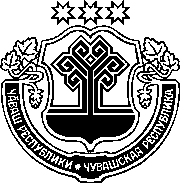 ЧӐВАШ РЕСПУБЛИКИНСАККУНӖЧӐВАШ РЕСПУБЛИКИН"Чӑваш Республикин Патшалӑх Канашӗнче яланхи йӗркепе професси шайӗнче ӗҫлекен депутатсен хисепӗ ҫинчен" САККУНӖН 
1 СТАТЙИНЕ УЛШӐНУ КӖРТЕССИ ҪИНЧЕН Чӑваш Республикин Патшалӑх Канашӗ2018 ҫулхи чӳк уйӑхӗн 27-мӗшӗнче йышӑннӑ1 статьяЧӑваш Республикин "Чӑваш Республикин Патшалӑх Канашӗнче яланхи йӗркепе професси шайӗнче ӗҫлекен депутатсен хисепӗ ҫинчен" 2012 ҫулхи пуш уйӑхӗн 6-мӗшӗнчи 2 №-лӗ саккунӗн (Чӑваш Республикин Патшалӑх Канашӗн ведомоҫӗсем, 2012, 94 №; Чӑваш Республикин Саккунӗсен пуххи, 2017, 7 №) 1 статйине улшӑну кӗртес, "вунӑ" сӑмаха "тӑхӑр" сӑмахпа улӑштарас.2 статьяҪак Саккун ӑна официаллӑ йӗркепе пичетлесе кӑларнӑ кун хыҫҫӑн вунӑ кун иртсен вӑя кӗрет.Шупашкар хулиЧӑваш РеспубликинПуҫлӑхӗМ. Игнатьев